МУЗИЧКА-ФОНО-АНАЛИЗА1. Назив дела: 

2. Име композитора/ националност:  Хектор Берлиоз (1803-1869), Француз___3.Стилска припадност: __романтизам______________________________4.Музички жанр: ______инструментална музика______________________5.Извођачки састав: ___симфонијски оркестар _______________________6.Музички облик: __ програмска симфонија___________________________7.Темпо:__allegro; vivace + делови moderato___________________________8.Музички метар:____6/8____________ _____________________________9.Оркестрација /аранжман (попис звучних боја извођачког састава):а) ТЕМЕ___________________________________________
      б) ПРАТЊЕ________________________________________10.Теоријски подаци о делу, композитору, стилу, облику...Програмска музика није посебан облик, већ нови начин компоновања где музика следи одређени текст. То може бити неки литерарни предложак. Творац програмске музике је француски композитор Хектор Берлиоз са својим делом „Фантастична симфонија“. Позната дела су му и опере „Харолд у Италији“ и „Бенвенуто Челини“.____________________________
11.Карактер дела:   _свечан; мистично; драматично___________________ 
12.Звучне слике (прве визуелне асоцијације на одслушано дело):                                           Слушајући ово дело замишљам велики, свечани бал у раскошном замку.__

13. Лични музичко-критички утисак о делу: 
_Допало ми се како су нас харфе увеле у ово дело, а затим је оркестар на__
_веома леп начин развио композицију._______________________________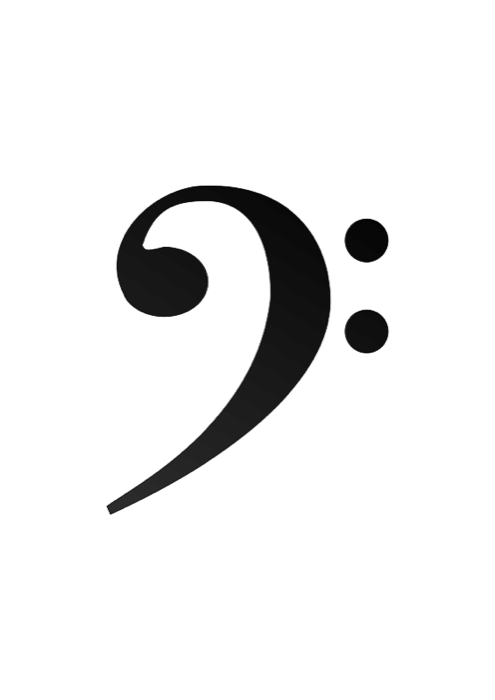 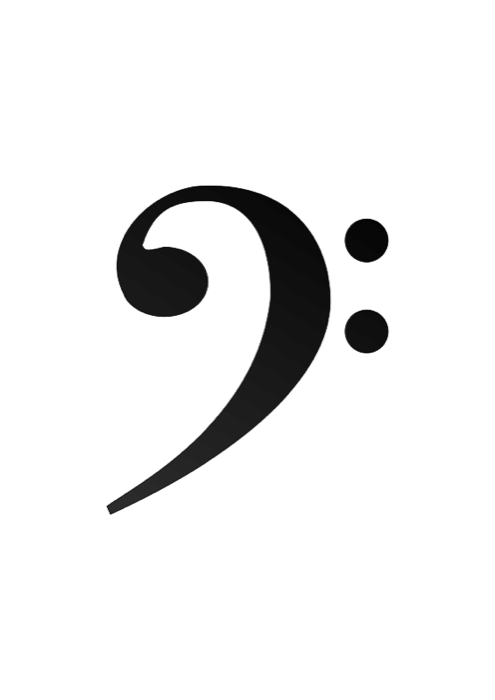 